	UNIVERSIDADE FEDERAL FLUMINENSEINSTITUTO DE BIOLOGIADepartamento de Biologia Celular e Molecular- GCM           ATA DA REUNIÃO ORDINÁRIA DO DEPARTAMENTO DE BIOLOGIA CELULAR E MOLECULAR REALIZADA EM  02 DE MAIO DO ANO DE DOIS MIL E VINTE E TRÊSAo segundo dia do mês de maio do ano de dois mil e vinte e três, às quatorze horas, realizou-se na sala 215 do prédio do Instituto de Biologia a reunião ordinária do Departamento de Biologia Celular e Molecular – GCM, para deliberar a respeito dos seguintes pontos de pauta:1) Aprovação da ata da reunião ordinária de abril de 20232) Espaço para desenvolvimento de pesquisas do professor Áislan de Carvalho Vivarini3) Deliberação sobre adesão ao plano de gestão da servidora Samara Braga 4) Parecer da comissão de Progressão da Professora Cátia Lacerda Sodré 5) Informes de colegiado 6) Assuntos gerais: verba de aulas práticas 2023; solicitação da Comissão de Espaço do EGB, informes sobre segunda assembleia geral do EGB. Presidida pela Chefe do Departamento, professora Mariana Renovato Martins, contou com a presença dos professores: Áislan Vivarini, Cátia Sodré, Evelize Folly, Fernanda Serpa, Gutemberg Alves, Helena Pereira, Lídia Amorim, Luiz Leão, Luiz Mors, Manuel Gustavo, Rafael Brito, Valéria Ferrer e Saulo Bourguignon. A chefe do departamento deu início aos trabalhos apresentando o 1º ponto de pauta: Aprovação da ata da reunião ordinária de abril de 2023.  Após análise a ata ordinária foi aprovada na íntegra pelos professores do GCM. 2º ponto de pauta: Espaço para desenvolvimento de pesquisas do professor Áislan de Carvalho Vivarini. Após breve introdução do assunto, a chefe do GCM passou a palavra ao professor Áislan Vivarini, que falou brevemente sobre sua linha de pesquisa atual e manifestou seu desejo de em breve dispor de um laboratório para desenvolvimento de suas pesquisas na UFF. Posteriormente, colocou-se em debate se algum professor teria disponibilidade de espaço para o recebimento do professor Áislan Vivarini e seus futuros alunos. Após o pleito, o professor Luiz Mors disponibilizou parte do espaço de bancada no laboratório que divide com o professor Manuel Gustavo.  3º ponto de pauta: Deliberação sobre adesão ao plano de gestão da servidora Samara Braga - A chefe do GCM informou aos presentes que a servidora Samara Braga manifestou interesse em participar do plano de gestão. Após leitura do pleito da servidora, o departamento iniciou a discussão de sobre como irá aderir ao plano de gestão. Entretanto, após a fala do professor Saulo Bourguignon ficou esclarecido que servidores em gozo de licença não podem fazer parte do plano de gestão. Sendo assim, o departamento decidiu que esse assunto será discutido quando a servidora sair do período de licença e voltar às suas atividades no GCM.  4º ponto de pauta: Parecer da comissão de Progressão da Professora Cátia Lacerda Sodré.  Após apresentar o ponto de pauta, a chefe do Departamento passou a fala ao professor Gutemberg Alves, presidente da banca de Progressão funcional da professora Cátia Sodré. Com a fala, o professor Gutemberg informou que a professora Cátia cumpriu com folga todos os requisitos necessários para sua progressão, resultando na elaboração pela banca de parecer favorável à progressão da professora. Posteriormente, os professores do GCM aprovaram com unanimidade o parecer da banca que recomendou a progressão da professora Cátia Sodré de professor adjunto nível III para professor adjunto nível IV.  5º ponto de pauta:  Informes de colegiado. Sem informes de colegiado.  6º ponto de pauta:  Assuntos gerais.  A professora Mariana informou aos professores de que o departamento tem além dos R$ 10.000,00 de livre ordenação, uma verba de consumo no valor de R$ 10.000,00 destinada ao gasto com aulas práticas. Posteriormente, a chefe do departamento informou que a Comissão de Espaço do EGB solicitou aos membros representantes dos departamentos a compilação de alguns dados pertinentes aos departamentos de ensino, como metragem dos laboratórios, professor/professores responsáveis, número de alunos envolvidos com as pesquisas realizadas nos laboratórios, natureza das pesquisas. Para tanto, a professora Mariana comunicou que confeccionou para um GCM uma planilha editável para que os professores adicionem as informações pertinentes aos seus espaços no prédio do IB. Por fim, a chefe do Departamento reforçou o comunicado de que a segunda assembleia geral do IB acontecerá no dia 03/05/2023, às 13 horas no auditório do bloco M. Não havendo mais a deliberar, a Chefe do GCM deu por encerrados os trabalhos desta reunião da qual mandou lavrar a presente ata, o que foi feito por mim Délio Sales Conde - secretário do GCM, e segue para a assinatura da Chefe do GCM, Professora Mariana Renovato Martins.     Niterói, 02 de maio de 2023.Mariana  Renovato MartinsChefe do GCMSIAPE 1310992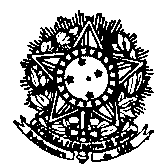 